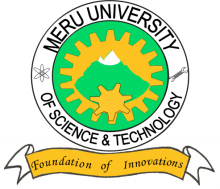 MERU UNIVERSITY OF SCIENCE AND TECHNOLOGYP.O. Box 972-60200 – Meru-KenyaTel: 020-2069349, 061-2309217. 064-30320 Cell phone: +254 712524293, +254 789151411Fax: 064-30321Website: www.must.ac.ke  Email: info@must.ac.keUniversity Examinations 2015/2016FOURTH YEAR, FIRST SEMESTER EXAMINATION FOR THE DEGREE OF BACHELOR OF COMMERCEHBC 2240: ADVANCED BUSINESS STATISTICSDATE: November, 2015							TIME: HOURSINSTRUCTIONS: Answer questions one Compulsory and any other two questions QUESTION ONE - (30 MARKS)Distinguish between: Sampling and census 							(2 Marks)Random and non-random sampling methods				(2 Marks)Probability distribution and sampling distribution.			(2 Marks)Discuss each of the following sampling methods; Systematic random sampling 					(3 Marks)Stratified sampling 						(3 Marks)Quota sampling 							(3 Marks)Discuss the following aspects of statistical quality control (i) Acceptance sampling(2 Marks)(ii)   Process control								(2 Marks)(iii) Product control								(2 Marks)An organization has 750 employees divided into six stratas. A sample of 100 employees are to be selected for a study. State the number to be selected from each strata.	(6 Marks)Strata 		Job level			No. of Employees      1			top management		15      2			Middle level management	30      3			Lower level management	55      4			Supervisors 			105      5			Clerks				510      6			Secretaries			35The management of ABC company is considering expanding its production. A payoff matrix (in Kshs) is worked out for the various states of nature and decision actions are tabulated as shown below.									(3 Marks)	Decision      State of Nature	Do not expand    Expand by 200 units	Expand by 400 units      High Demand 		30,000		35,000		 		38,000      Medium demand		20,000		25,000				20,000      Low demand                    10,000		15,000				14,000By using maximax criterion advice the management on the action / decision to take.QUESTION TWO (20 MARKS)Decision are made based on the data available about the occurrence of events as used as the decision  situation (environment). Discuss any three types of decision making environments.									(6 Marks)In decision theory, what do the following terms mean;State of nature pay – off The management of Matopeni Company  is considering setting prices for its products. a payoff matrix (in kshs) is worked out for the various states of nature and decision actions are tabulated as shown below:PRICE ALTERNATIVESState of Nature 		Probability 	Kshs 40		Kshs 45	Kshs 50High demand 			0.2		632,000		660,000	680,000Medium demand		0.5		504,000		505,000	506,000Low demand			0.3		280,000		297,000          306,000By using the following decision criterion, advice the management on which price to adopt.The Expected monetary value (EMV) criterion				(5 Marks)The expected Opportunity loss (EOL) criterion				(5 Marks)QUESTION THREE (20 MARKS)a  (i)   Differentiate between  chart and R – chart. 					(2 Marks)    (ii)  Five different samples were taken from the production line of a certain product B and the weights of five product from each sample recorded as indicated in the table below;	Sample N		Weight	1			200		150		100		110	140	2			120		180		100		80	220	3			210		190		170		100	130	4			150		120		190		140	200	5			200		190		260		120	230Using statistical control tables, construct on  chart and R-chart for the above data	(12 Marks)b)  The number of weekly corruption complaints are monitored by the anti-corruption watch dog in a certain government ministry using a C-chart. Develop three sigma control limits using the data table below;      week	1	2	3	4	5	6	7	8	9	10      No. of Complains	3	2	3	1	3	3	2	1	3	1(6 Marks)QUESTION FOUR (20 MARKS)Explain each of the following:Regression Analysis							(2 Marks)Correlation Analysis							(2 Marks) Autocorrelation Analysis						(2 Marks) Heteroscedasticity 							(2 Marks0A sample survey of five families was taken and results were obtained with respect to their annual savings x, and income  in (shs 000) and family size Family			Annual Savings		Annual income	Family size 1			10				16			32			5				13			63			10				21			44			4				10			55			8				13			3Find the least square regression equation of  on  and 			(12 Marks)QUESTION FIVE (20 MARKS)(i)  Given the function y = , obtain its linear regression form.		(4 Marks)(ii)A fire insurance company wants to relate the amount of fire damage (y) in major residential fires to the distance between the residence and the nearest fire station (x). The study is to be conducted in a large suburb of a major (city) a sample of 15 recent fires in this suburb is selected. The 15 values and the printout followIf it established that the relationship between x and y is  non-linearRequired:Linearise the exponential relation and hence determine the non-linear regression equation in the form y = 			(12 Marks)Estimate the amount of damages if the distance between the residence and the fire station is 8 distance units.				(4 Marks)Observations123456789101112131415x3.41.84.62.33.15.50.73.02.64.32.11.16.14.83.8y26.217.831.323.127.536.014.122.319.631.324.017.343.236.426.1